НАРУЧИЛАЦКЛИНИЧКИ ЦЕНТАР ВОЈВОДИНЕул. Хајдук Вељкова бр. 1, Нови Сад(www.kcv.rs)ОБАВЕШТЕЊЕ О ЗАКЉУЧЕНОМ УГОВОРУ У ПОСТУПКУ ЈАВНЕ НАБАВКЕ БРОЈ 174-19-OВрста наручиоца: ЗДРАВСТВОВрста предмета: Опис предмета набавке, назив и ознака из општег речника набавке: Набавка транспортног вентилатора за потребе Клинике за анестезију, интензивну терапију и терапију бола у оквиру Клиничког центра Војводине33100000 – медицинска опремаУговорена вредност: без ПДВ-а 5.019.844,00 динара, односно 6.023.812,80 динара са ПДВ-омКритеријум за доделу уговора: најнижа понуђена цена.Број примљених понуда: 1Понуђена цена: Највиша:  5.019.844,00 динараНајнижа:  5.019.844,00 динараПонуђена цена код прихваљивих понуда:Највиша:  5.019.844,00 динараНајнижа:  5.019.844,00 динараДатум доношења одлуке о додели уговора: 05.08.2019.Датум закључења уговора: 14.08.2019.Основни подаци о добављачу:„Medisal“ д.о.о. ул.Скојевска бр. 23, Београд-СурчинПериод важења уговора: до дана до када добављач у целости испоручи наручиоцу добро, тј. гарантни рок престане да важи.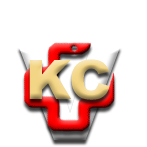 КЛИНИЧКИ ЦЕНТАР ВОЈВОДИНЕАутономна покрајина Војводина, Република СрбијаХајдук Вељкова 1, 21000 Нови Сад,т: +381 21/484 3 484, e-адреса: uprava@kcv.rswww.kcv.rs